I вариантВставь пропущенное слово:Do you like to _______ in winter?DiveSwimSki I don’t like _______ because it’s hot.WinterSummerSpringAutumn Найди соответствия:Правда (+) или ложь (-):I’ll ski in summer.I’ll skate in winter.I’ll swim in autumn.I’ll dive in spring. Выбери will или won’t:Mike ______ have a picnic in winter.The forest ______ be green in spring.The children ______ swim in summer.Ann ______ dive in winter.Kate ______ skate in autumn.Расставь буквы в правильном порядке и запиши слова:lhlanehctikromoedbleitotthabmoroВставь пропущенную букву:pict__reso__ac__airflo__rtabl__Найди правильный предлог места:II вариантВставь пропущенное слово:Do you like to _______ in spring?Run Play snowballs Make a snowmanI like _______ because it’s snowy.WinterSummerSpringAutumn Найди соответствия:Правда (+) или ложь (-):I’ll run in spring.I’ll toboggan in winter.I’ll make a snowman in summer.I’ll ride a bike in autumn. Выбери will или won’t:Tom ______ ride a bike in spring.Tanya ______ make a snowman in summer.Jill ______ run in autumn.The forest ______ be yellow and red in spring.Mike and Den______ play table tennis in summer.Расставь буквы в правильном порядке и запиши слова:llahchkitenroedbomteliottabhoomrВставь пропущенную букву и запиши получившиеся слова:f__replacesh__lfl__mparmcha__rp__anoНайди правильный вариант:Бланк ответовКласс __________Фамилия Имя ________________________________Вариант ______________Бланк ответовКласс __________Фамилия Имя _______________________________Вариант _______________Система оцениванияКаждый правильный ответ дает 1 балл, неправильный – 0 баллов. Общее количество баллов определяет оценку (см. таблицу 1).Таблица 1When it’s rainy, I candive and swimWhen it’s snowy, I canwatch TVWhen it’s hot, I canride a bikeWhen it’s warm, I cantoboggan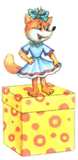 AboveUnderOnBehindNext to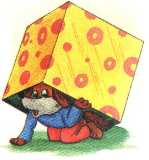 AboveUnderOnBehindNext to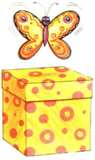 AboveUnderOnBehindNext to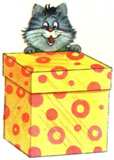 AboveUnderOnBehindNext to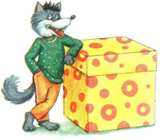 AboveUnderOnBehindNext toWhen it’s hot, I cantobogganWhen it’s snowy, I canride a bikeWhen it’s rainy, I canwatch TVWhen it’s warm, I candive and swimAboveUnderOnBehindNext toAboveUnderOnBehindNext toAboveUnderOnBehindNext toAboveUnderOnBehindNext toAboveUnderOnBehindNext toЗапишите правильные варианты ответов через запятую.1)     2)     3)     4)Около номера предложения из первого столбика запишите соответствующую букву из второго столбца.a.      b.     c.     d.Поставьте «+», если считаете, что предложение верно и «-», если - неверно. a. ______________b. ______________c. ______________d. ______________e. ______________Напишите «will» или «won’t».a. ______________b. ______________c. ______________d. ______________e. ______________Напишите полученные словаa. ______________b. ______________c. ______________d. ______________e. ______________Напишите полученные слова1.      2.      3.4.      5.У номера рисунка напишите соответствующую букву.Запишите правильные варианты ответов через запятую.1)     2)     3)     4)Около номера предложения из первого столбика запишите соответствующую букву из второго столбца.a.      b.     c.     d.Поставьте «+», если считаете, что предложение верно и «-», если - неверно. a. ______________b. ______________c. ______________d. ______________e. ______________Напишите «will» или «won’t».a. ______________b. ______________c. ______________d. ______________e. ______________Напишите полученные словаa. ______________b. ______________c. ______________d. ______________e. ______________Напишите полученные слова1.      2.      3.4.      5.У номера рисунка напишите соответствующую букву.Кол-во баллов27 - 3021 - 2615 - 200 - 14ОценкаVery goodGood!OK!Try again